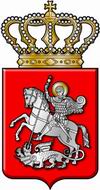 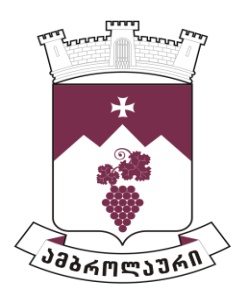 ამბროლაურის მუნიციპალიტეტის საკრებულოსგ ა ნ კ ა რ გ უ ლ ე ბ ა  N732021 წლის 29 სექტემბერიქ. ამბროლაური
ამბროლაურის მუნიციპალიტეტის საკრებულოს 2021  წლის მეოთხე კვარტლის სამუშაო გეგმის დამტკიცების შესახებსაქართველოს ორგანული კანონის „ადგილობრივი თვითმმართველობის კოდექსი“ 61-ე მუხლის პირველი და მე-2 პუნქტების, 24-ე მუხლის მე-2 პუნქტის და „ამბროლაურის მუნიციპალიტეტის საკრებულოს რეგლამენტის“ მე-3 მუხლის მე-3 პუნქტის „ვ“ ქვეპუნქტის შესაბამისად ამბროლაურის მუნიციპალიტეტის საკრებულომგ ა დ ა წ ყ ვ ი ტ ა :1. დამტკიცდეს „ამბროლაურის მუნიციპალიტეტის საკრებულოს 2021 წლის მეოთხე კვარტლის  სამუშაო გეგმა“ დანართის შესაბამისად. 2. განკარგულება შეიძლება გასაჩივრდეს ძალაში შესვლიდან ერთი თვის ვადაში, ამბროლაურის რაიონულ სასამართლოში (მისამართი: ქ. ამბროლაური, კოსტავას ქ. N13).3.  განკარგულება ძალაში შევიდეს მიღებისთანავე.საკრებულოს თავმჯდომარე                                                             ასლან საგანელიძედანართიამბროლაურის მუნიციპალიტეტის საკრებულოს  2021 წლის ოქტომბერ-ნოემბრის სამუშაო გეგმაNსხდომაზე განსახილველი საკითხებიგანხილვის დროსაკითხის მომზადებაზე პასუხისმგებელი1ამბროლაურის მუნიციპალიტეტის 2021 წლის ბიუჯეტის 9 თვის შესრულების შესახებ27 ოქტომბერიამბროლაურის მუნიციპალიტეტის მერიის საფინანსო სამსახური;ამბროლაურის მუნიციპალიტეტის საკრებულოს საფინანსო-საბიუჯეტო კომისია2ამბროლაურის მუნიციპალიტეტის მერიის არქიტექტურული ზედამხედველობის სამსახურის ანგარიში 2021 წლის 01 იანვრიდან 01 ნოემბრამდე გაწეული საქმიანობის შესახებ24 ნოემბერიამბროლაურის მუნიციპალიტეტის მერიის არქიტექტურული ზედამხედველობის სამსახური;ამბროლაურის მუნიციპალიტეტის საკრებულოს სივრცით-ტერიტორიული დაგეგმარების და ინფრასტრუქტურის კომისია